INDICAÇÃO Nº 1540/2017Sugere ao Poder Executivo Municipal que intime o proprietário do terreno localizado atrás da Escola Êxitos situada na SP 306 nº 2033 na estrada do Bairro Glebas Califórnia.Excelentíssimo Senhor Prefeito Municipal, Nos termos do Art. 108 do Regimento Interno desta Casa de Leis, dirijo-me a Vossa Excelência para sugerir ao setor competente que intime o proprietário do terreno localizado atrás da Escola Êxitos situada na SP 306 nº 2033 na estrada do Bairro Glebas Califórnia.Justificativa:Fomos procurados por comerciantes solicitando essa providencia, pois nos fundos dos referidos comércios o mato se encontra muito alto proporcionando o aparecimento de animais peçonhentos, borrachudos e ainda servindo de esconderijo para pessoas mal intencionadas.Obs: O mato cresce encostado com o muro chegando a causar infiltração, causando prejuízos aos proprietários.Plenário “Dr. Tancredo Neves”, em 08 de Fevereiro de 2017.José Luís Fornasari                                                  “Joi Fornasari”Solidariedade                                                    - Vereador -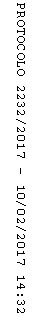 